Понедельник  25.05.2020Экономика «Закрепление»   Закрепить представления детей экономических понятий :  деньги, семейный бюджет: доход и расход, потребность: « Хочу» и « Надо».Игра «Миллионер»Вторник 26.05.2020Математика «Повторение»Сформировать представления о том, чем отличаются плоские ипространственные (объёмные) фигуры, и о том, и каких элементов состоятпространственные фигуры;Сформировать опыт самостоятельного преодоления затруднения подруководством воспитателя на основе рефлексивного метода, закрепитьспособ действий «если что – то не знаю, придумаю сам, а потом проверюсебя по учебнику»;Повторить названия изученных геометрических фигур, умениераспознавать и называть их, закрепить умение сравнивать группы предметовпо количеству с помощью составления пар и использовать знаки: «больше»,«меньше», «равенство», для фиксации результатов сравнения, тренироватьсчётные умения, умение решать простейшие задачи на сложение ивычитание; Тренировать навыки самоконтроля, мыслительные операции – анализ,синтез, сравнение, обобщение, классификацию. Развивать внимание,Среда 27.05.2020Лепка.  «Как много мы всего узнали» «Ветер по морю гуляет» - познакомить детей с новым приемом лепки –цветовой растяжкой (вода, небо), показав ее.Продолжать учить детей самостоятельно и творчески отражать своипредставления о красивых природных явлениях разнымиизобразительно - выразительными средствами Вызвать интерес к изображению радуги; - обратить внимание детей наразнообразие и сочетание цветов, развивая чувство цвета.Речевое развитиеИгры и упражнения со словами и в слова.Проговаривание чистоговорок.Игры с разрезными картинками. Пальчиковые игры.Четверг 28.05.2020Познавательное развитие «Ядовитые растения»Игра «Во саду ли, в огороде»Игра «Выбери растение»Игра «Соберем лукошко»Беседа «Осторожно ядовито»Моделирование ситуацийТеневой театр «Осторожно! Ядовито»Рассматривание иллюстраций «Ядовитые растения»Шахматы  «Шахматный КВН»1 .Закрепить полученные знания о шахматах,2 .Вызвать интерес и желание играть в шахматы.Пятница 29.05.2020Обучение грамоте «Повторение» Повторить с детьми звуковой анализ слова, выделять гласные и согласные звуки, различать ихПродолжать учить находить слова схожие по звучанию Закреплять умение делить слова на слоги разными способами. Развивать фонематический слух.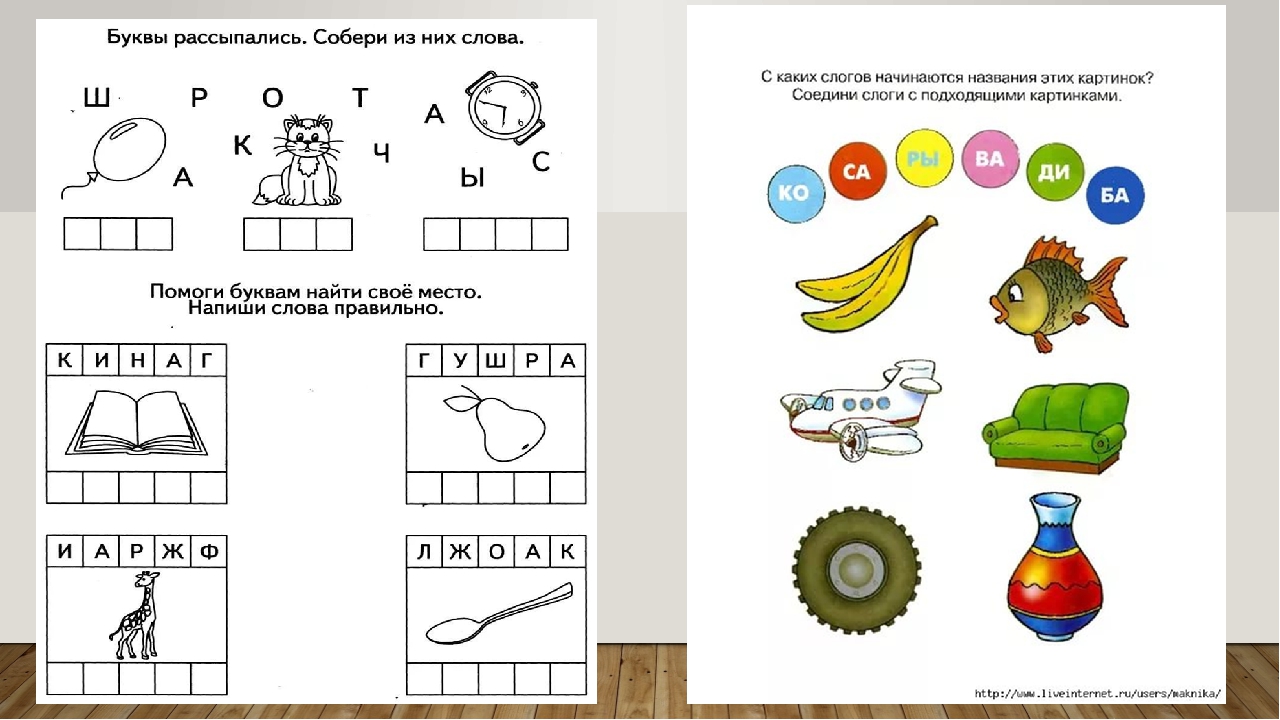 